Table S1 Biomarkers used in external validationAbbreviations: KEGG, Kyoto Encyclopedia of Genes and Genomes.Note: “ND” was defined as not detected.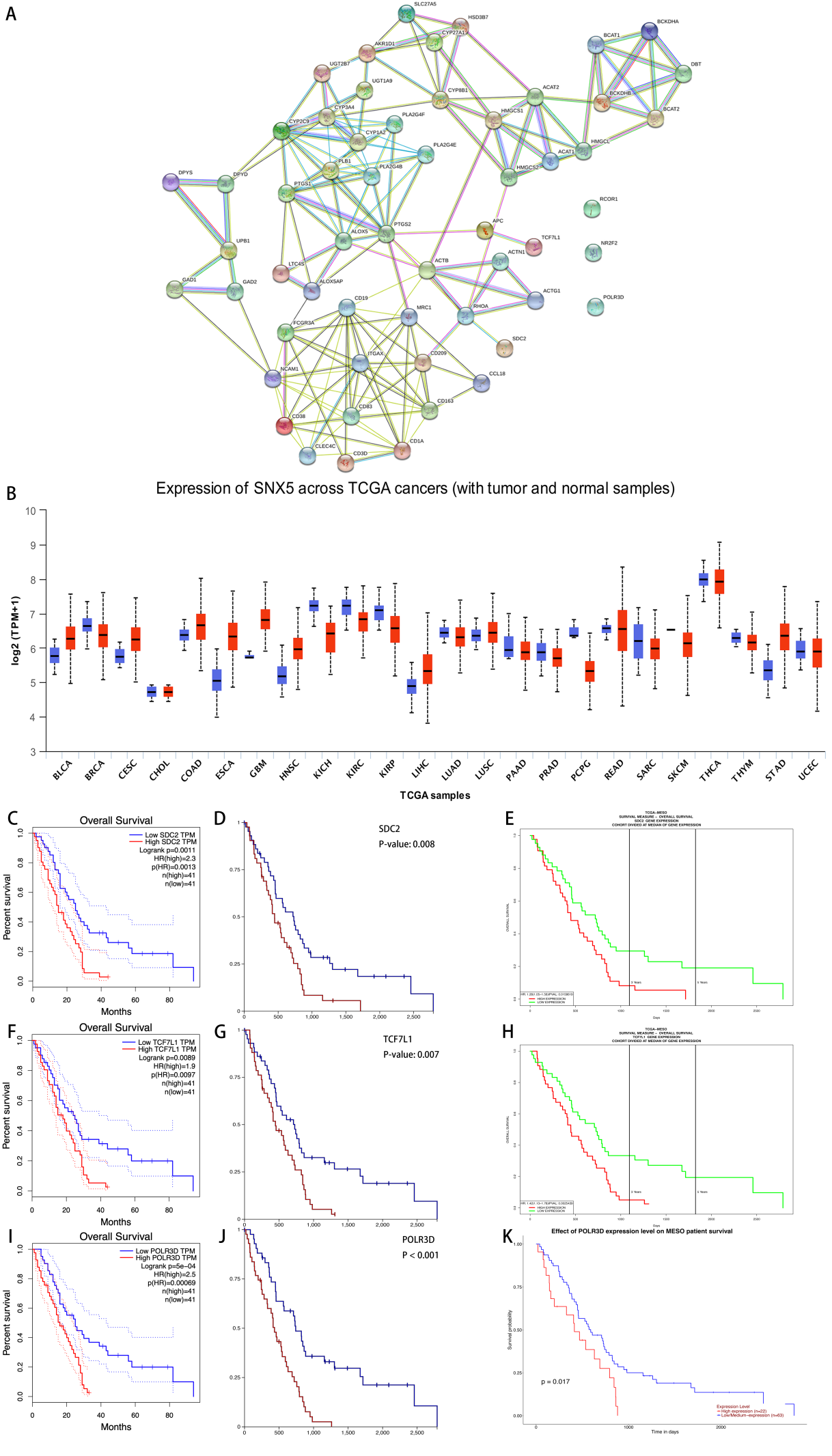 Figure S1 External validation of key characters. (A) Overview of 60 biomarkers brought into external validation using String database; (B) In UALCAN, SDC2 was differently expressed in various cancers; (C, D, E) SDC2 was significantly associated with overall survival (OS) of patients with MESO in GEPIA (C), UCSC (D), and ProgGeneV2 (E); (F, G, H) TCF7L1 was significantly associated with OS in GEPIA (F), UCSC (G), and ProgGeneV2 (H); (I, J, K) POLR3D was significantly correlated with OS of MESO in GEPIA (I), UCSC (J) and UALCAN (K).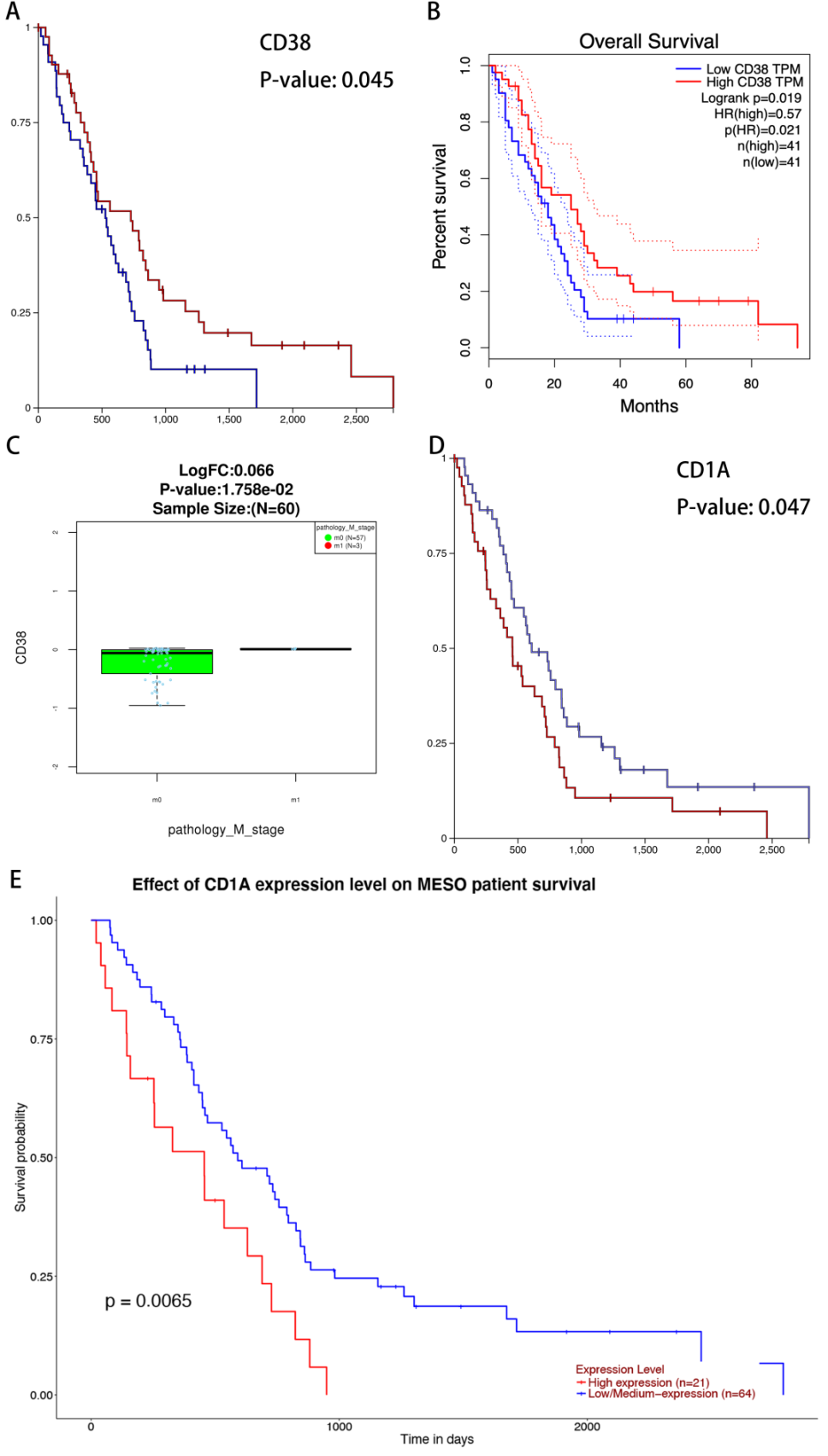 Figure S2 Results of immune cell markers. Plasma cell marker CD38 was significantly associated with OS in in UCSC (A) and GEPIA (B) and was correlated with distant metastasis in LinkedOmics (C). CD1A, cell marker of dendritic cells, DCs and iDCs, was correlated with OS in UCSC (D) and UALCAN (E).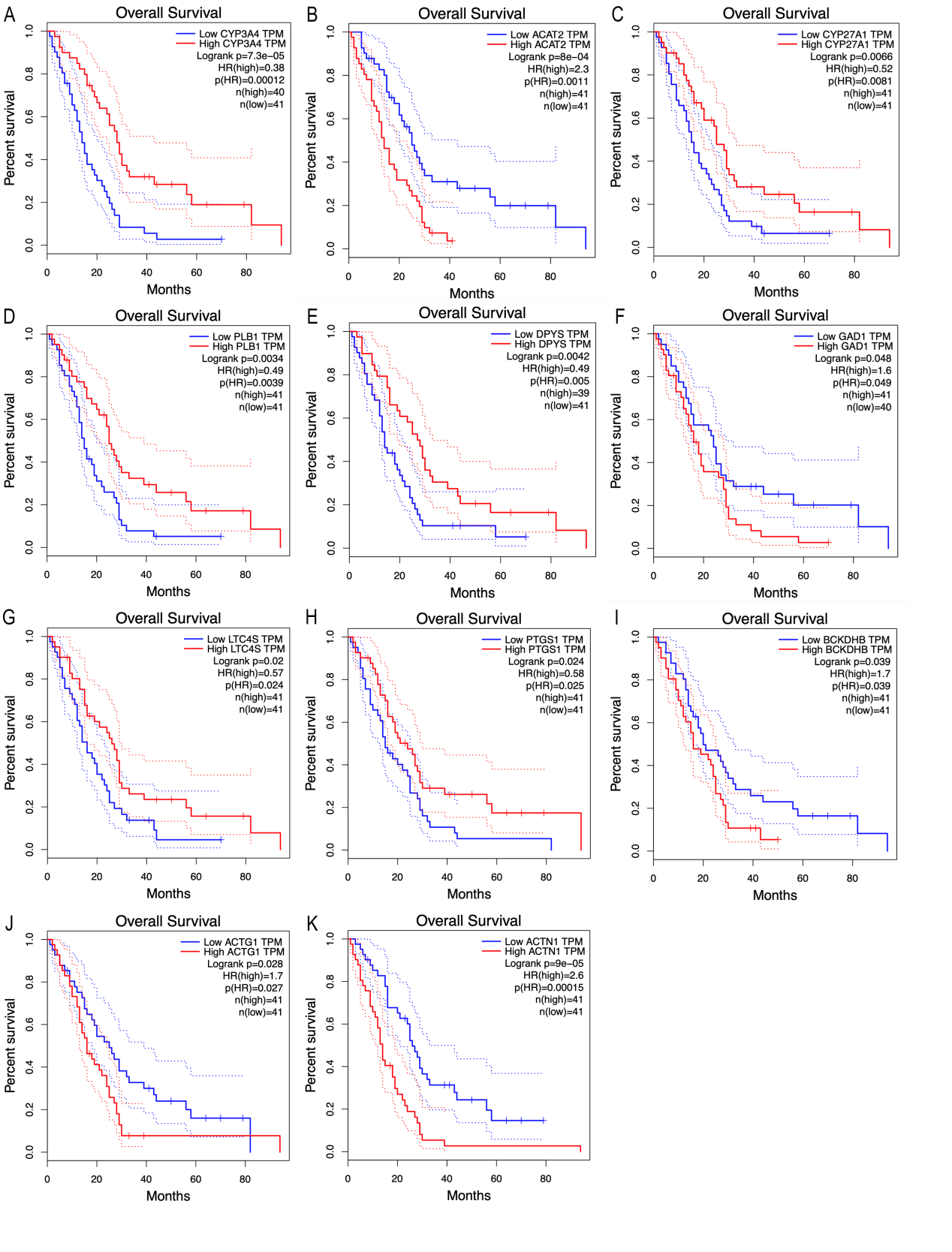 Figure S3 Validation of pathway biomarkers in MESO patients using GEPIA database. In GEPIA, CYP3A4 (A), ACAT2 (B), CYP27A1 (C), PLB1 (D), DPYS (E), GAD1 (F), LTC4S (G), PTGS1 (H), BCKDHB (I), ACTG1 (J) and ACTN1 (K) were associated with OS on tissue level in GEPIA.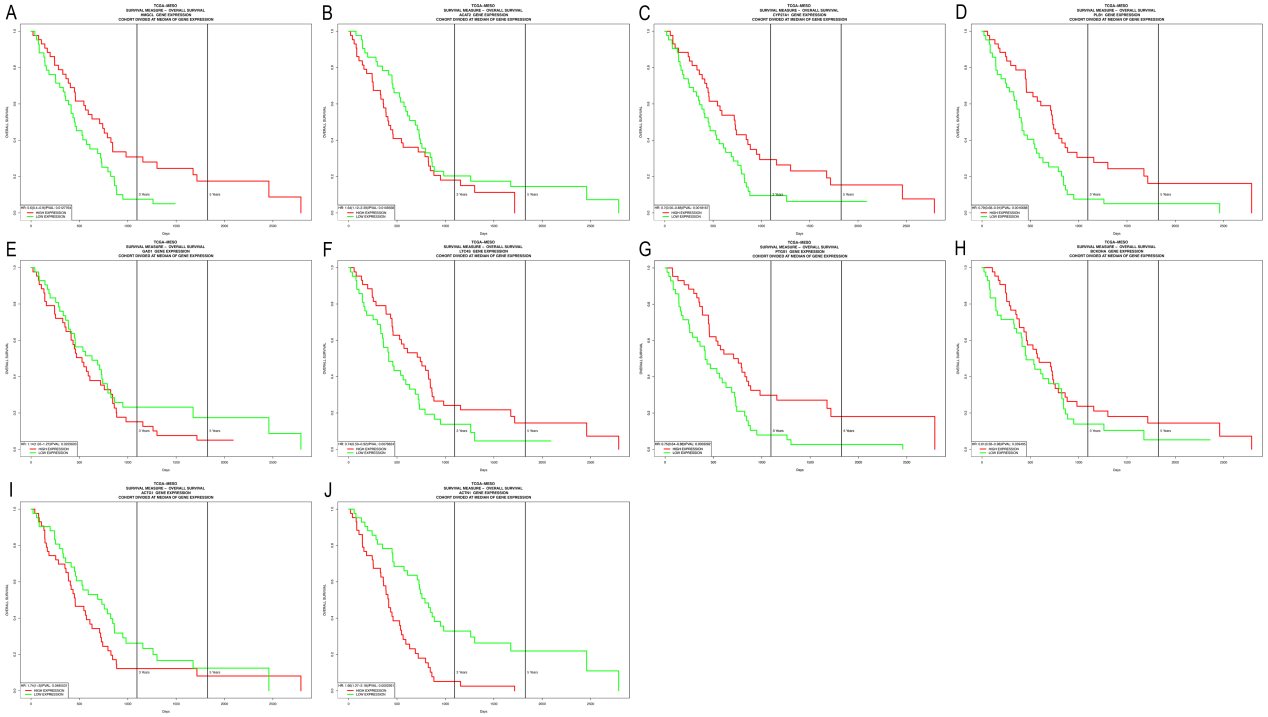 Figure S4 Results of external validation using ProgGeneV2. HMGCL (A), ACAT2(B), CYP27A1 (C), PLB1 (D), GAD1 (E), LTC4S (F), PTGS1 (G), BCKDHA (H), ACTG1 (I) and ACTN1 (J) were significantly associated with OS of MESO patients.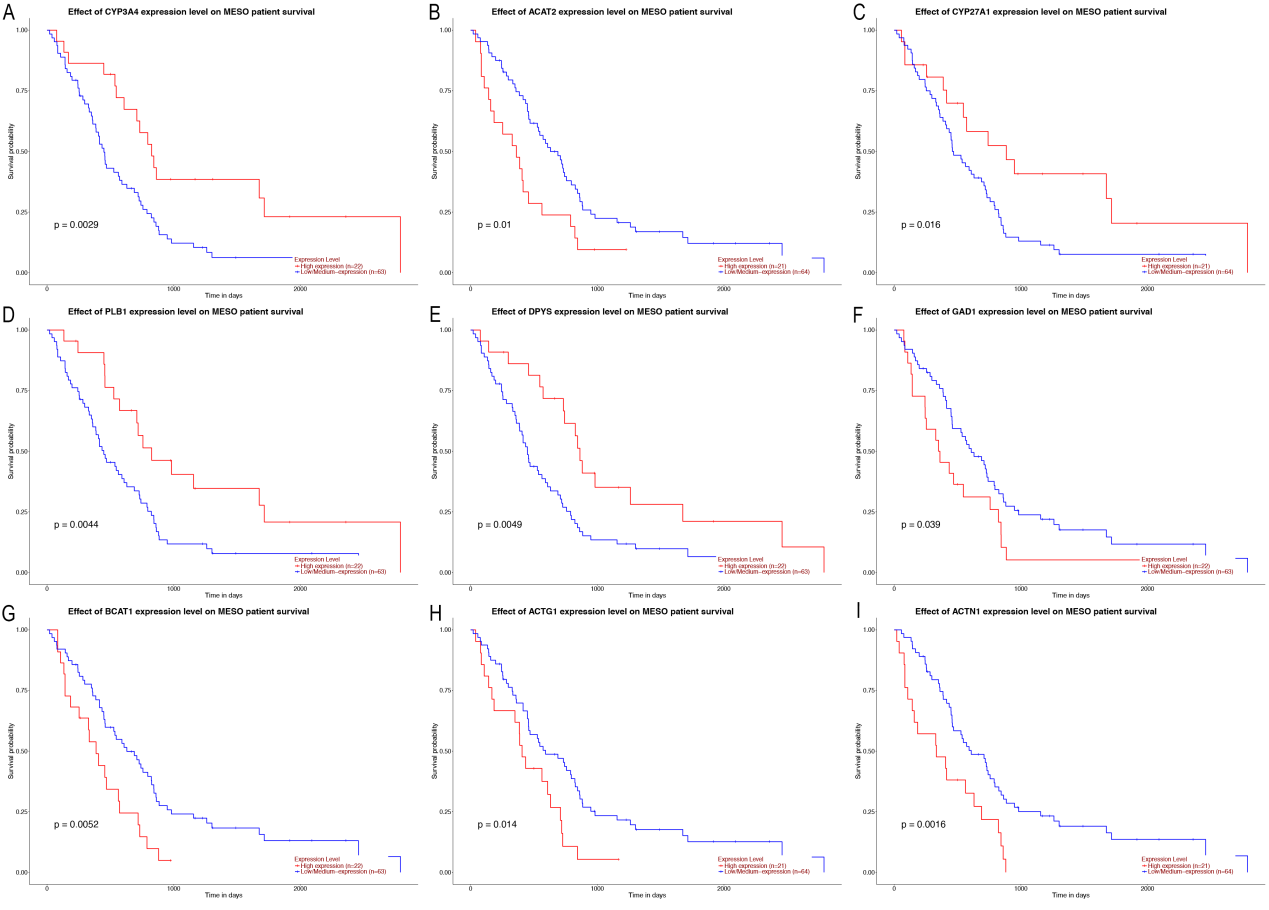 Figure S5 External validation results using UALCAN. In UALCAN, CYP3A4 (A), ACAT2 (B), CYP27A1 (C), PLB1 (D), DPYS (E), GAD1 (F), BCAT1 (G), ACTG1 (H) and ACTN1 (I) were correlated with OS significantly.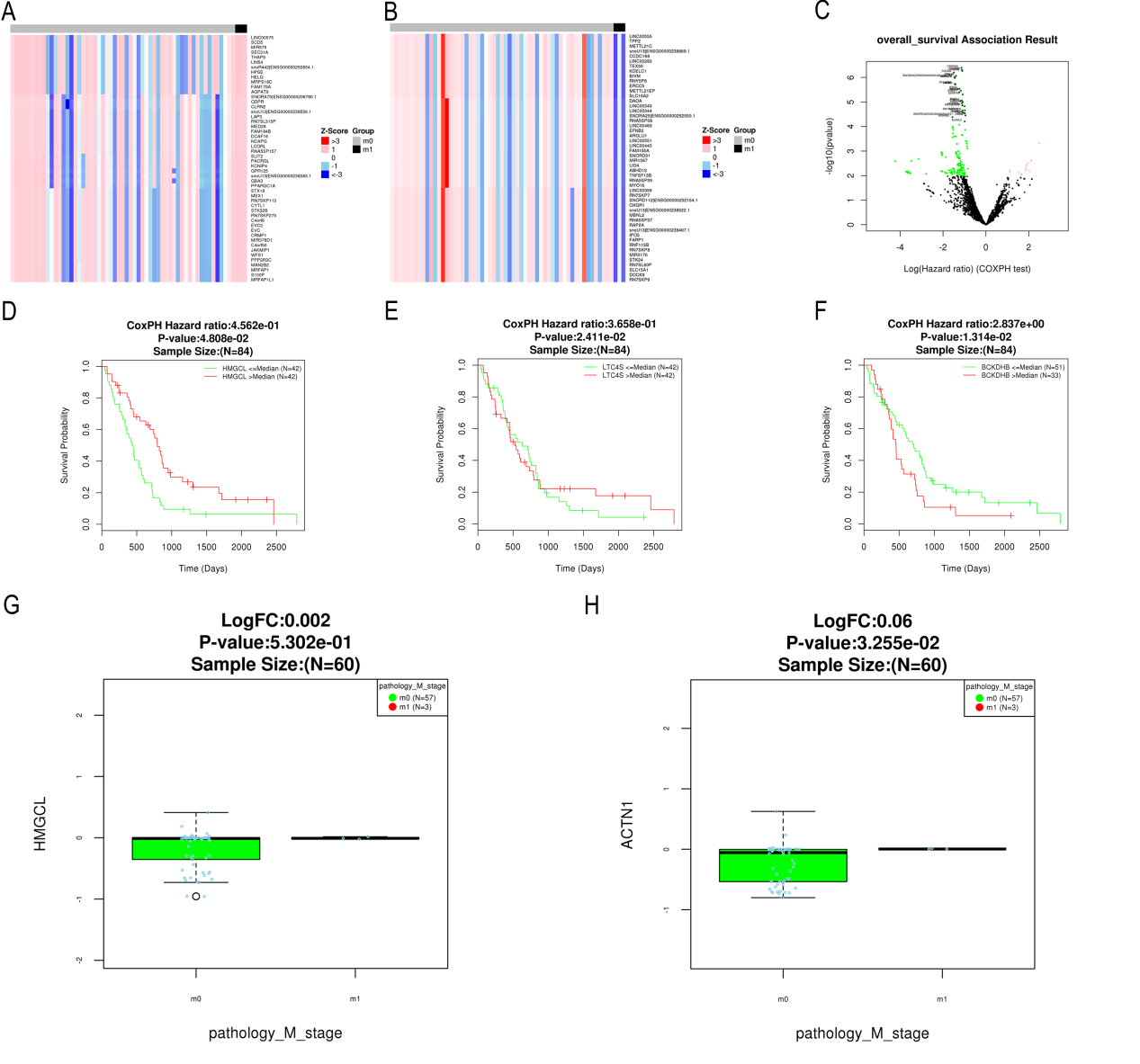 Figure S6 Results of external validation using LinkedOmics. (A) Summary of genes positively associated with OS in MESO; (B) Summary of genes negatively associated with OS in MESO; (C) Evaluation of the correlation between genes and OS; (D, E, F) In LinkedOmics, HMGCL (D) and LTC4S (E) and BCKDHB (F) were significantly associated with OS; (G) HMGCL was significantly associated with distant metastasis; (H) ACTN1 was significantly associated with distant metastasis.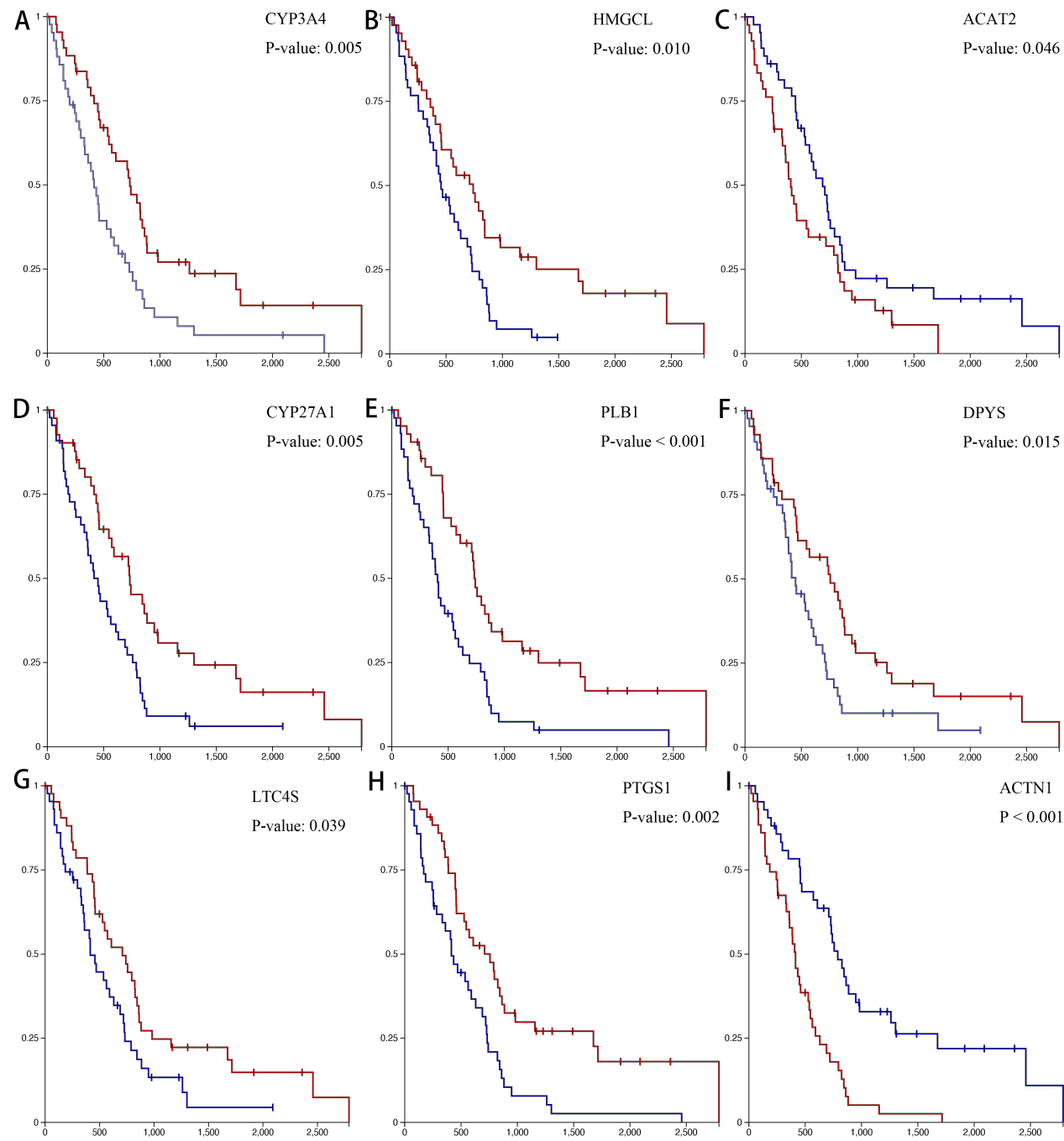 Figure S7 Results of external validation using UCSC Xena database. In UCSC, CYP3A4 (A), HMGCL (B), ACAT2 (C), CYP27A1 (D), PLB1 (E), DPYS (F), LTC4S (G), PTGS1 (H) and ACTN1 (I) were significantly associated with OS of MESO patients.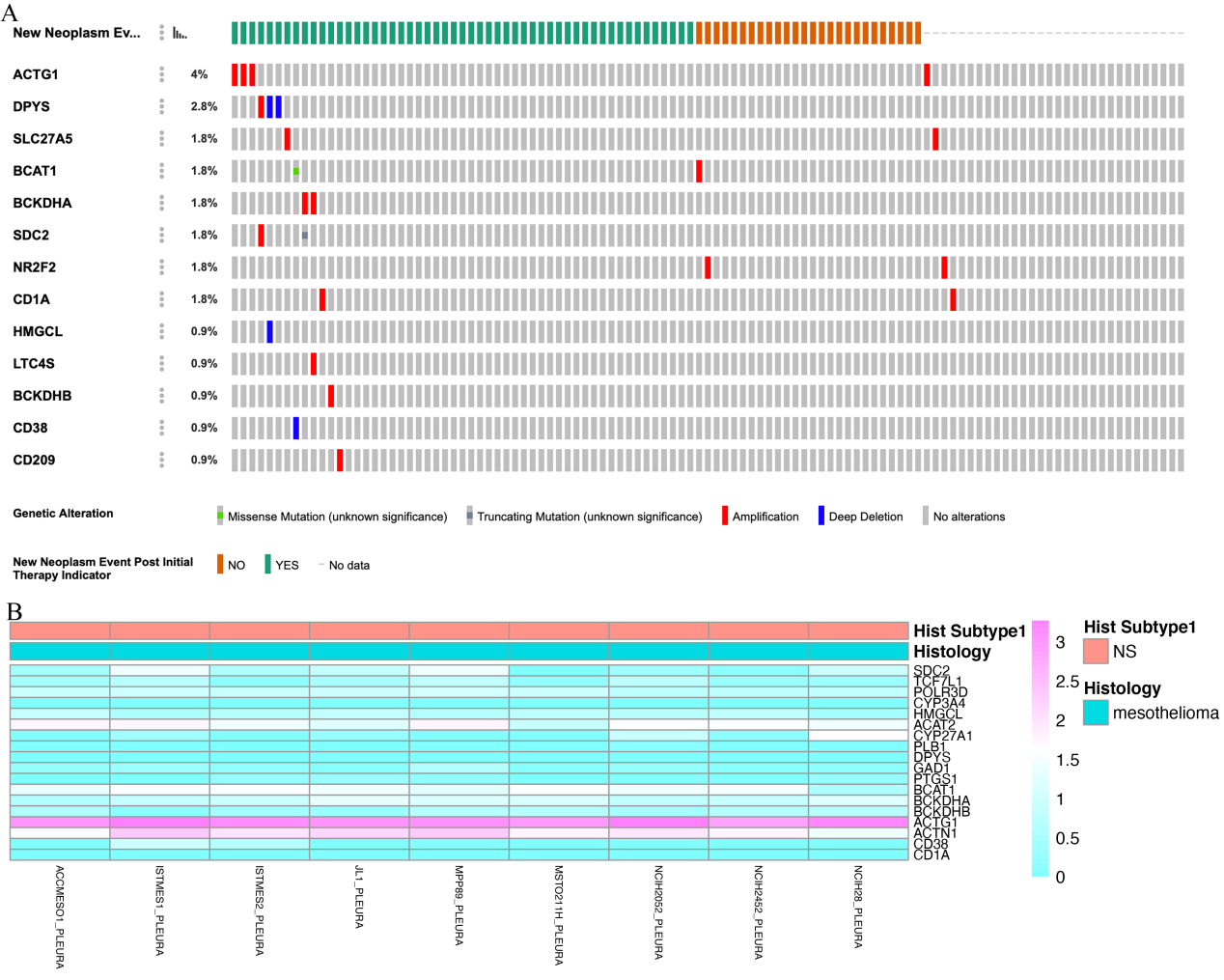 Figure S8 (A) Gene modification information of key factors derived from cBioPortal database; (B) Expression level of key genes in pleura based on data from CCLE database.BiomarkersBiomarkersBiomarkersBiomarkersBiomarkersKey geneKey geneSDC2Transcription factorsTranscription factorsRCOR1TCF7L1POLR3DNR2F2Immune cellsPlasma cellsCD38CD19IGHA2Macrophages M2CD163CD206CCL18Dendritic cells restingCD83CD11CCD1aCD209CLEC4CDCsCD83CD11CCD1aCD209CLEC4CiDCsCD83CD11CCD1aCD209CLEC4CNK_cellsIOT-10CD16CD56CD3Cytolytic_activityNDNDNDNDNDMHC_class_INDNDNDNDNDParainflammationNDNDNDNDNDType_I_IFN_ReponseNDNDNDNDNDType_II_IFN_ReponseNDNDNDNDNDKEGG pathwaysMetabolism of xenobiotics by cytochrome P450CYP3A4CYP2C9UGT1A9UGT2B7CYP1A2Retinol metabolismCYP3A4CYP2C9UGT1A9UGT2B7CYP1A2Drug metabolism cytochrome P450CYP3A4CYP2C9UGT1A9UGT2B7CYP1A2Butanoate metabolismHMGCLHMGCS1HMGCS2ACAT1ACAT2Primary bile acid biosynthesisCYP8B1CYP27A1AKR1D1SLC27A5HSD3B7Linoleic acid metabolismPLA2G4BPLAAT3PLA2G4EPLB1PLA2G4FBeta alanine metabolismDPYDDPYSUPB1GAD1GAD2Arachidonic acid metabolismALOX5LTC4SPTGS1PTGS2ALOX5APValine leucine and isoleucine degradationBCAT1BCAT2BCKDHABCKDHBDBTRegulation of actin cytoskeletonACTBACTG1ACTN1APCRHOA